名次獎金姓名所屬學校/縣市作品第1名30000楊o萱雲林科技大學惜能.惜源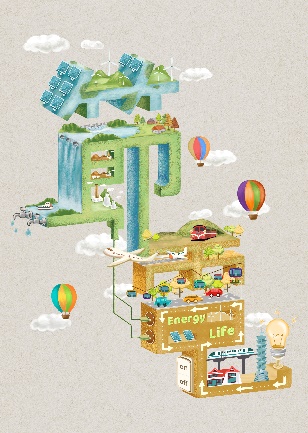 第2名15000鄭o正臺北科技大學啟動綠能、節電生活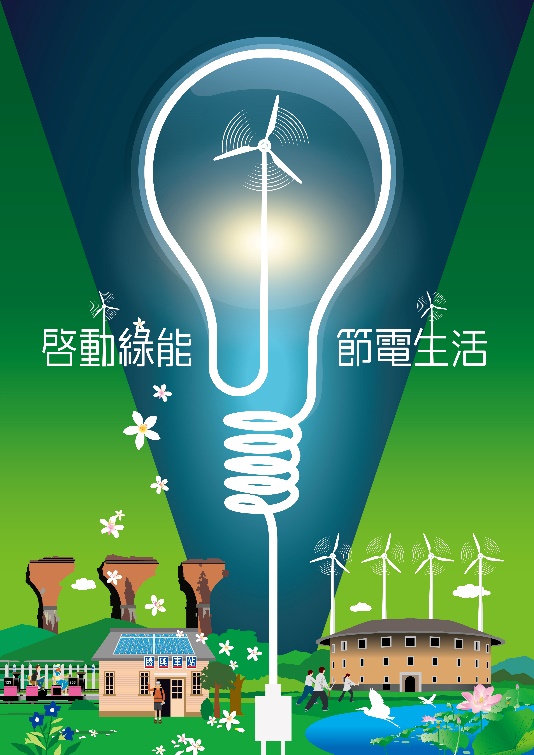 第3名10000馮o傑銘傳大學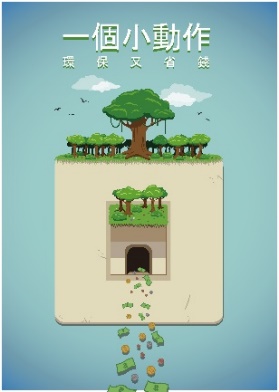 一個小動作特優5000蕭o芸明仁國中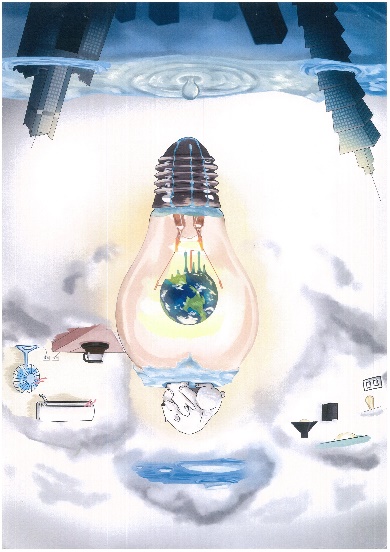 融化特優5000吳o訓銘傳大學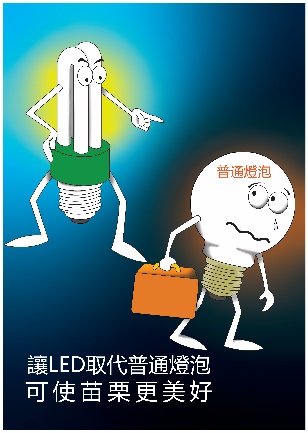 普通燈泡特優5000曾o凌桃園市立壽山高中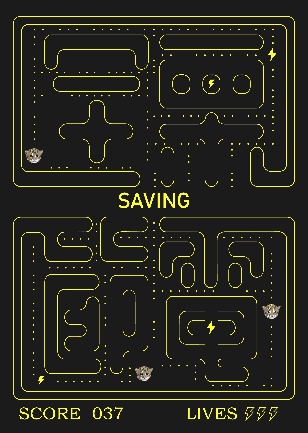 節電小精靈特優5000張o榕宜蘭高商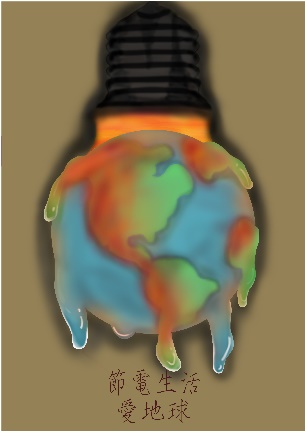 鎔化特優5000楊o皓桃園市立壽山高中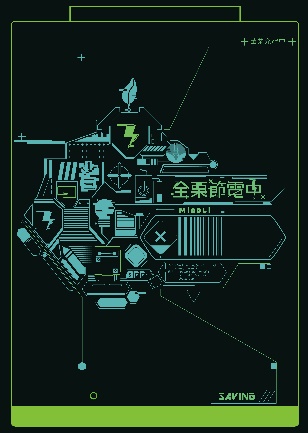 苗栗國特優5000鄭o穎台中市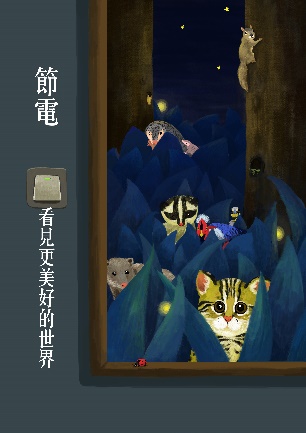 節電 看見更美好的世界特優5000廖o涵屏東市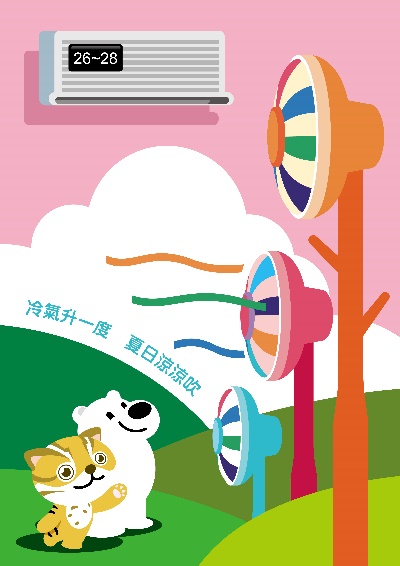 阿光、貓裏喵一起來特優5000曾o華嘉義市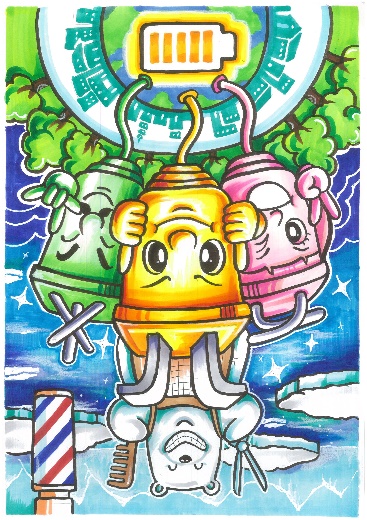 節電新髮型特優5000張o絜輔仁中學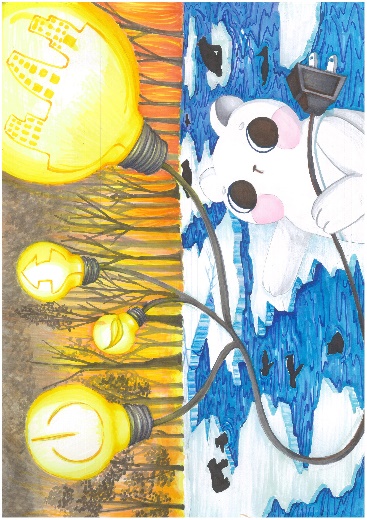 節能省電熊大心特優5000徐o謙培英國中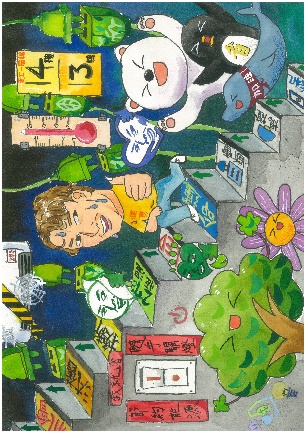 隨手省電-我就省！佳作1000禮券張o勝興華高中(國中部)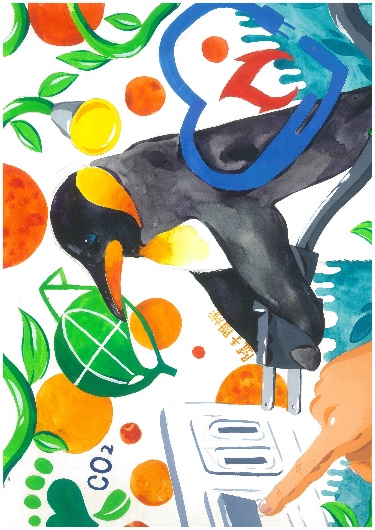 節省電源佳作1000禮券歐o珍復興商工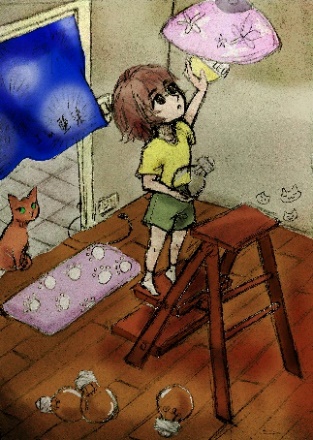 電燈泡佳作1000禮券曾o慈苗栗縣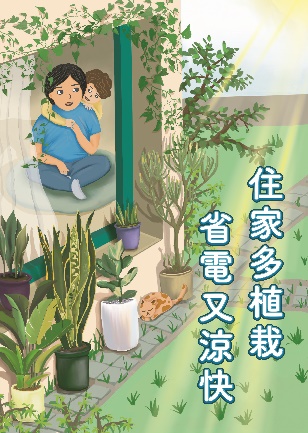 豔陽下的綠蔭佳作1000禮券黃o熹復興商工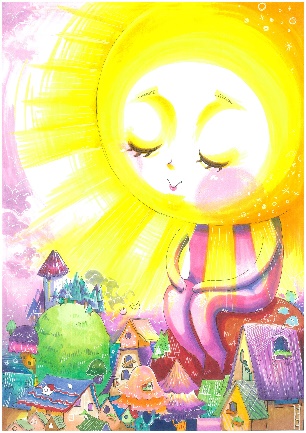 夜中閃耀的太陽能佳作1000禮券蘇o有雲林縣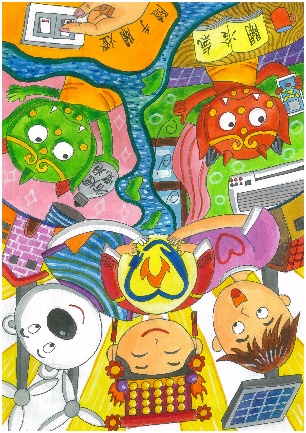 節能減碳尚蓋讚佳作1000禮券林o芝臺中市立長億高中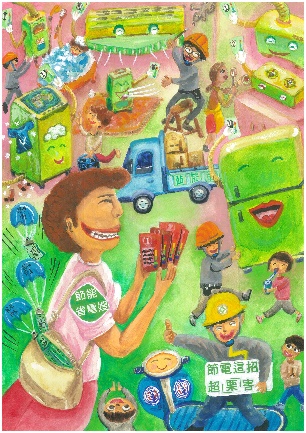 省電嫂佳作1000禮券華o淇南臺科技大學放下文明的束縛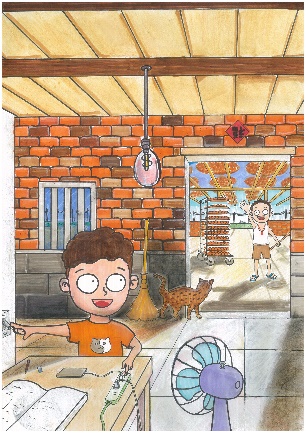 佳作1000禮券楊o倫臺南應用科技大學迷幻森林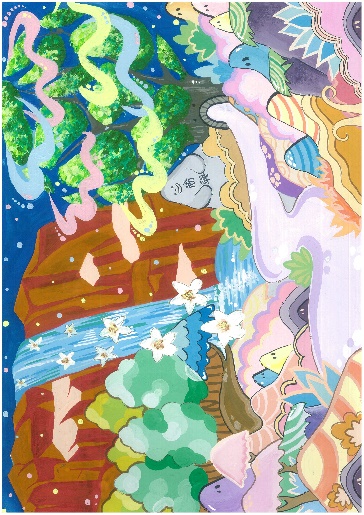 佳作1000禮券簡o雲大甲高中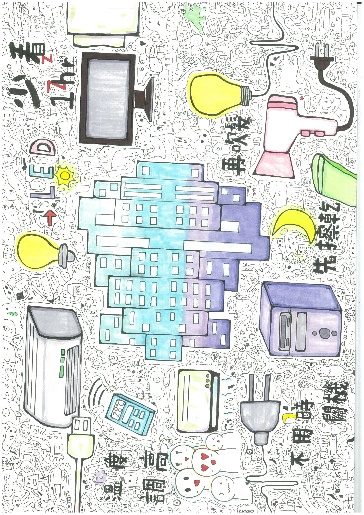 城市用電佳作1000禮券李 o醒吾科技大學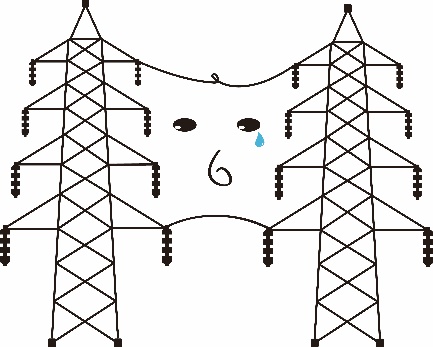 電塔so sad